RATU NAVULA COLLEGEYEAR 10 NOTES AND ACTIVITY 2021 – WEEK 2AGRICULTURAL SCIENCELesson 29: Contour Farming Learning Outcome : Explain how contour farming control erosion Contour – across the slope contour farming is cultivating, planting across the slope 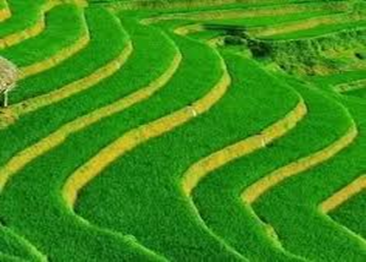 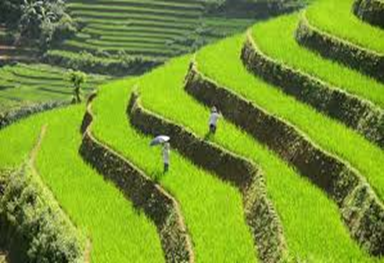 How contour farming control erosion keeps valuable topsoil in placeslow water flow down the slopeimprove irrigation and conserve water Where is contour farming used?• 	On sloping fields where crops are grownOn sloping fields with vegetable bedsWhat crops can be grown?•  	SugarcanePineappleVegetablesSTUDENT ACTIVITYHow are pineapples planted on slopes, why?How are vertiver grass planted on the slopes, why?Lesson 30: Terrace Farming Learning Outcome: Explain how terracing controls erosion Terrace: cutting slopes into steps terracing is the cutting of steep slopes into step like structure 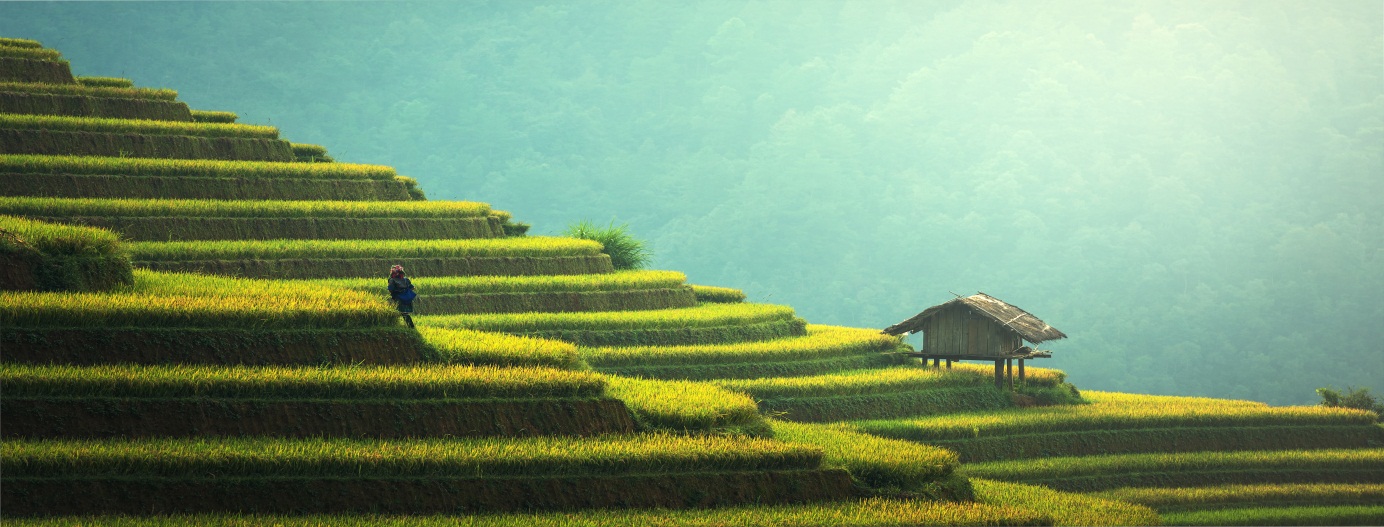 How terracing controls erosion slows down the speed of water on steep slopes( water stops on level plains instead of flowing down directly) planting can be done on the level areas which will hold the soil particles Why use terrace farming?Lowers or prevent the rapid surface runoff.Water stops on the level plain where the force of run-off slows down .Where is terrace farming practiced?	On very steep slopes to plant crops.	When flood irrigation is to be used on slopesWhat crops can be grown on terraces?	Dalo (Fiji)	Rice (Asian countries)	Vegetables	SugarcaneSTUDENT ACTIVITYHow is it possible to plant rice on a slope land? Can it be irrigated?What are the advantages of practicing terrace farming?Lesson 31: Minimum Tillage Learning Outcome: Explain the importance of minimum tillage in soil conservationWhat is minimum tillage? it is a way of growing crops with minimum disturbance to the soil. Also known as zero tillage.Slashing or chemicals are used to control weedsZero (minimum) tillage or direct drilling is a way of growing crops with minimum disturbance to the soil.How minimum tillage minimizes erosion Protect soil from degradation(through stubble retention) High level of organic matter/biological activityIncrease water infiltrationIncrease recycling of minerals in soil What crops can be grown under minimum tillage?All vegetablesMost crops (maize, rice, pulses)Where is minimum tillage practiced?Pulses -cowpea or Urdi can be planted in the stubble of rice.Maize seeds can be spot planted after a legume.Student activityHow can you grow pasture grass without cultivating the land.Soil Conservation : Activity Briefly explain how the following soil conservation methods control soil erosion: Terracing Mulching Cover cropping Name some crops that can be used in contour farming.  Practice mulching in your home garden. 